TRI-MEweb Form A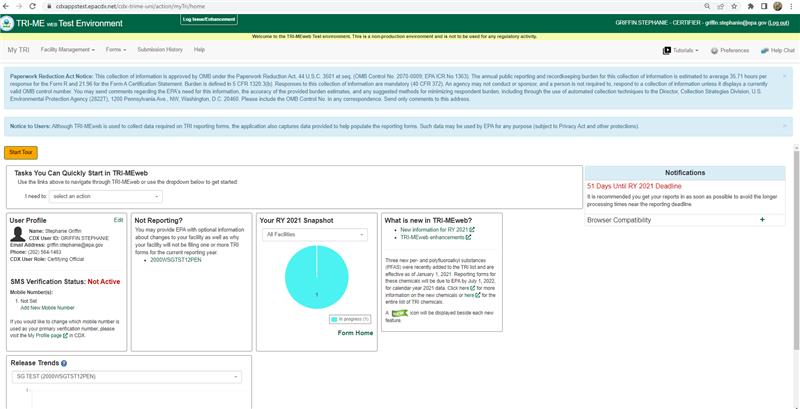 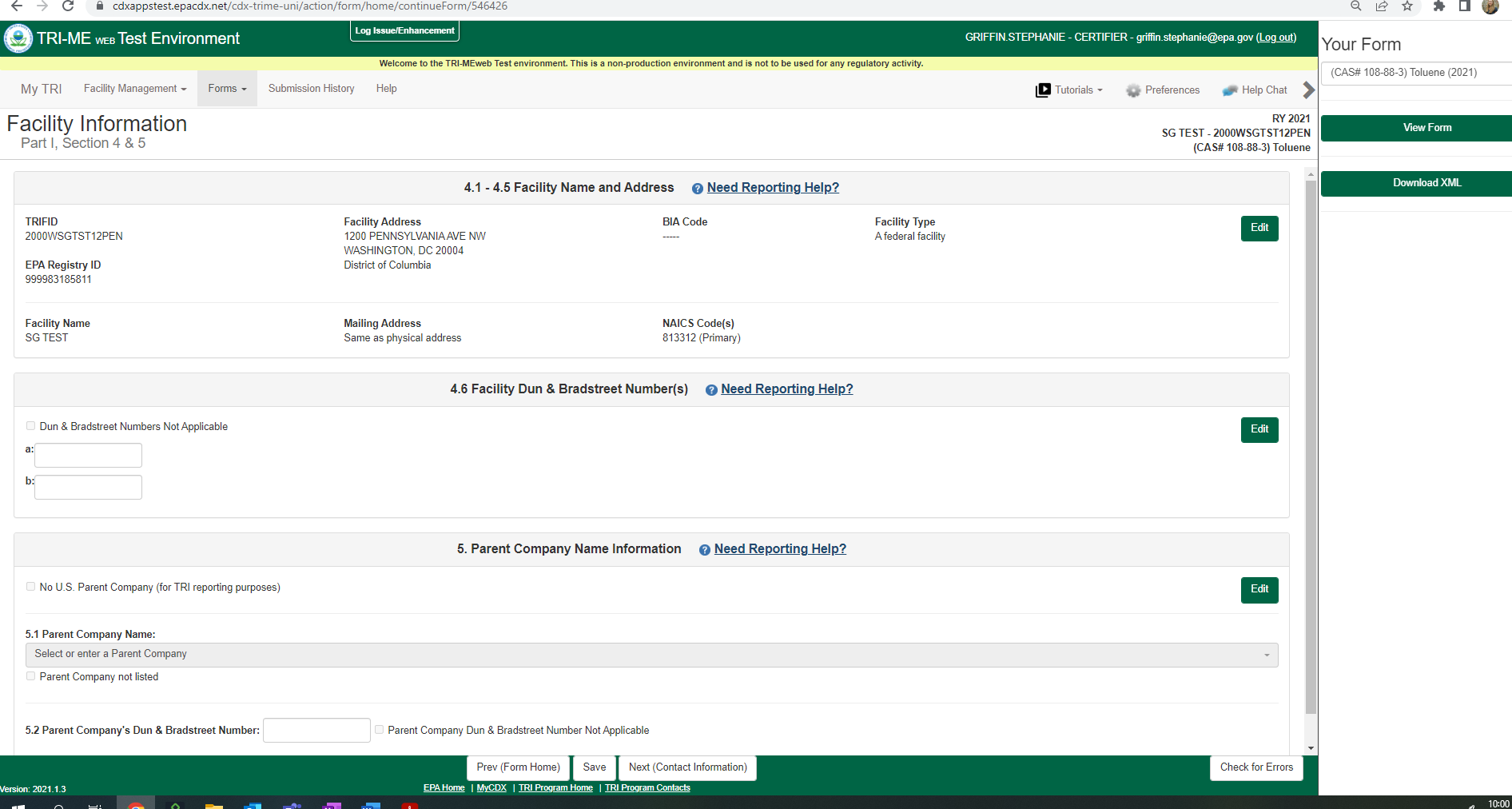 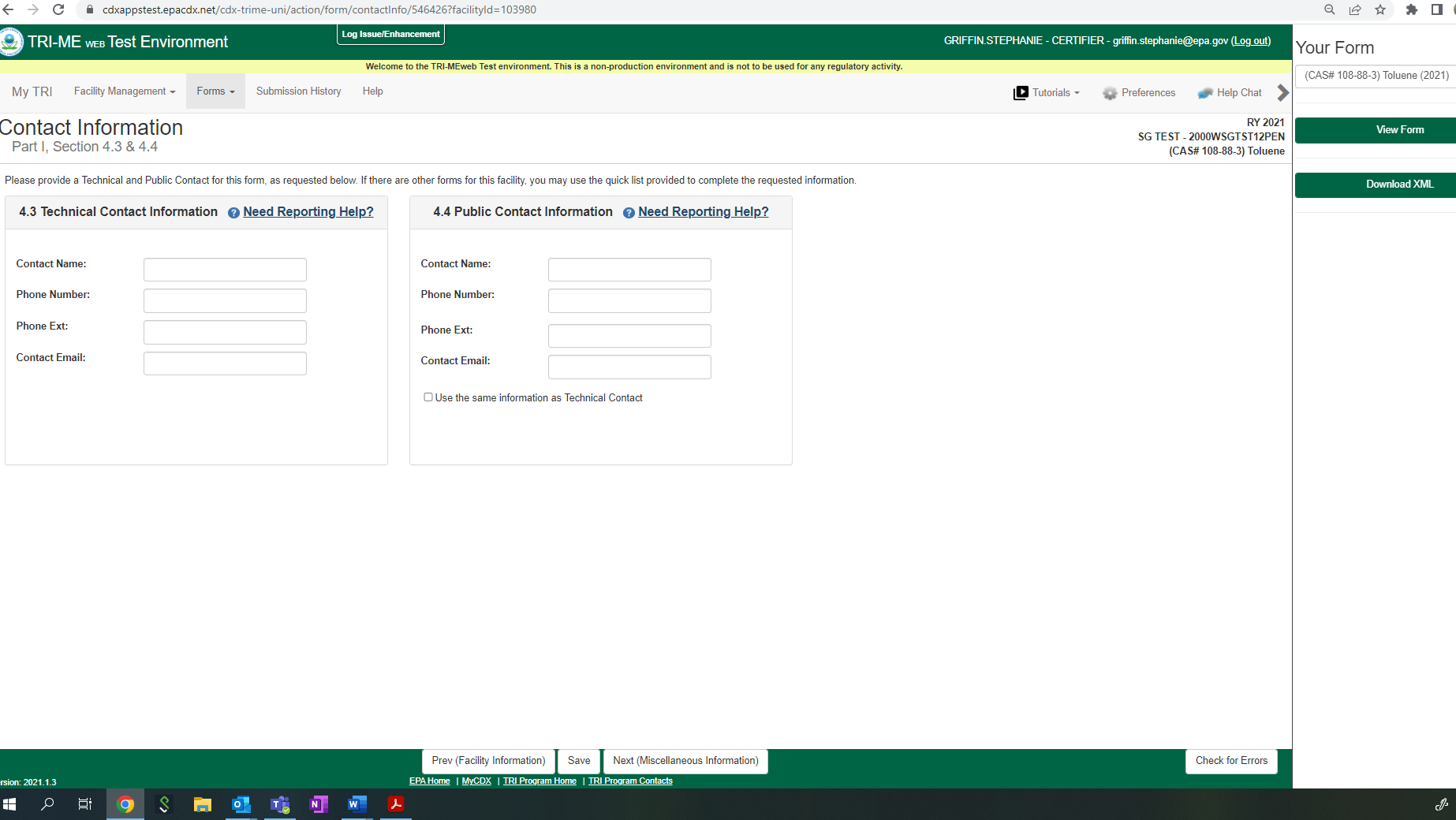 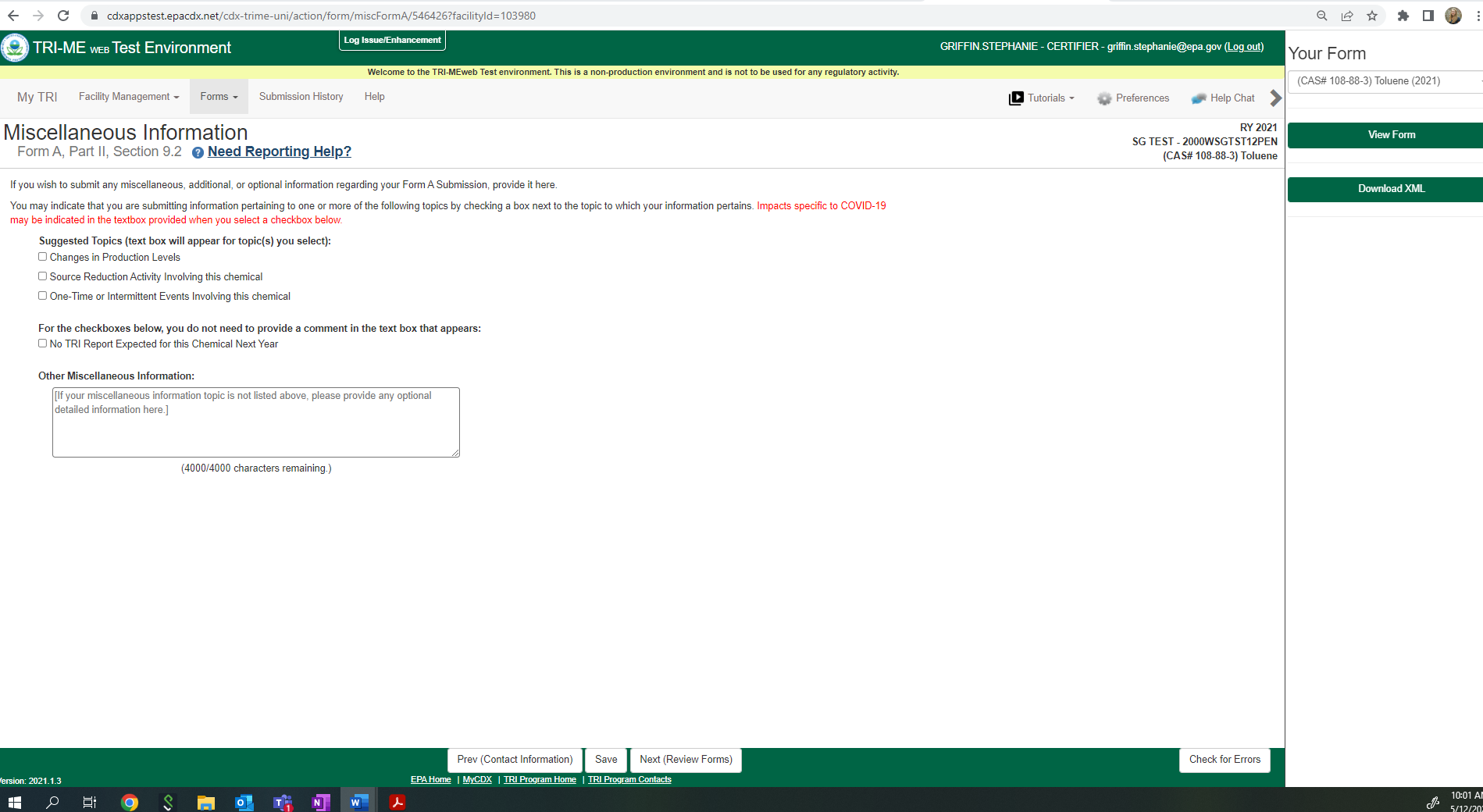 